Broj:    44 Su-442/2020-7.Osijek, 20. rujna 2021. 	Na temelju odredbi članka 7. i 12. Pravilnika o upravljanju dokumentarnim gradivom izvan arhiva ("Narodne novine", broj 105/20) i na temelju odredbi članka 161. do članka 171. Sudskog poslovnika ("Narodne novine", broj 37/14, 49/14, 8/15, 35/15, 123/15, 45/16, 29/17, 33/17, 34/17, 57/17, 101/18, 119/18, 81/19, 128/19, 39/20, 47/20, 138/20, 147/20, 70/21. i 99/21) predsjednik Županijskog suda u Osijeku donosiPOPIS DOKUMENTARNOG GRADIVA ŽUPANIJSKOG SUDA U OSIJEKUS ROKOVIMA ČUVANJA	Županijski sud u Osijeku obvezan je za sve vrste gradiva koje nastanu njegovim radom odrediti rok čuvanja te takav popis dokumentarnog gradiva s rokovima čuvanja dostaviti Državnom arhivu u Osijeku na odobrenje.	Ovim Popisom se utvrđuju rokovi čuvanja dokumentarnog gradiva radi provedbe postupka odabiranja i izlučivanja. Popis dokumentarnog gradiva s rokovima čuvanja sadrži sve vrste dokumentarnog gradiva koje je nastalo djelovanjem Županijskog suda u Osijeku u funkciji suđenja i drugim poslovnim procesima u sudu.	Popis javnog dokumentarnog gradiva Županijskog suda u Osijeku s rokovima čuvanja sastavni su dio Pravila za upravljanje dokumentarnim gradivom Županijskog suda u Osijeku.	Rokovi čuvanja pojedinih spisa u Županijskom sudu u Osijeku računaju se od donošenja odluke Županijskog suda u Osijeku, odnosno dovršenja postupka pred Županijskim sudom u Osijeku na drugi način.	U dijelu koji nije uređen ovim Popisom dokumentarnog gradiva Županijskog suda u Osijeku s rokovima čuvanja, na rokove čuvanja primjenjuje se neposredno Pravilnik o upravljanju dokumentarnim gradivom izvan arhiva, Sudski poslovnik, Pravilnik o radu u sustavu eSpis ("Narodne novine", broj 35/15, 123/15, 45/16, 29/17, 112/17, 119/18, 39/20, 138/20. i 147/20), Opći popis gradiva s rokovima čuvanja Hrvatskog arhivskog vijeća iz 2012., te drugi posebni propisi kojima se pobliže utvrđuju rokovi čuvanja javnog dokumentarnog i arhivskog gradiva.	Spisi koji se čuvaju trajno predaju se Državnom arhivu u Osijeku, zajedno s upisnicima u zakonom određenim rokovima.	PREDSJEDNIK SUDA	Zvonko Vrban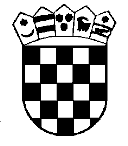  REPUBLIKA HRVATSKAŽUPANIJSKI SUD U OSIJEKUURED PREDSJEDNIKAOznakaPoslovna funkcija/poslovne aktivnosti/vrste gradivaIzvornikIzvornikPretvorbeni oblikPretvorbeni oblikRok čuvanjaRok čuvanjaPostupanje po isteku roka čuvanjaPostupanje po isteku roka čuvanjaOznakaPoslovna funkcija/poslovne aktivnosti/vrste gradivaFizički ili analogniDigitalniFizički ili analogniDigitalniIzvornikPretvorbeni oblikIzvornikPretvorbeni oblik1.KAZNENI ODJEL1.1.Upisnici i imenici u Kaznenom odjelu - Kir, Kir-Us, Kir-Rz, Kir-eun, Kir-eu, Kir-t, Kir-t-Us, Kir-t-Rz, Kir-d, Kiz, Kim, K, Ko, Km, Kom, Kmp, Kzd, K-Us, K-Rz, Kr, Krm, Kr-Us, Kr-Rz, Kv I, Kv II, Kv-t, Kv-t-Us, Kv-t-Rz, Kvm, Kv I-Us, Kv II-Us, Kv-Rz, Kv-eun, Kv-eu, Kov, Kovm, Kov-Us, Kov-Rz, Kž, Kž-eu, Kžm, Kžmp, Kžzd, Kž-Us, Ik I, Ik I ozmz m, Ik I zd, Ikr, Ikž, Kž I, Kop, Kop-Us, Kop-Rz, Kir 1, Kir-Us 1, Kir-Rz 1, Kr IIdatrajnopredaja DAOS1.2.Spisi koji su zbog svog sadržaja i zbog osoba na koje se odnose od povijesnog, znanstvenog ili društvenog značaja, kao i spisi uprave koji su važni za opću ili mjesnu povijest (članak 168. stavak 1. točka 1. Sudskog poslovnika)datrajnopredaja DAOS1.3.Kazneni spisi u predmetima zbog kaznenih djela za koje je, do dana stupanja na snagu Zakona o preuzimanju KZ SFRJ izrečena smrtna kazna, a nakon toga izrečena kazna zatvora u trajanju od 20 ili više godina (članak 168. stavak 1. točka 6. Sudskog poslovnika)datrajnopredaja DAOS1.4.Spisi u predmetima zbog kaznenih djela ratnog zločina - oznake Kir-Rz, Kir-t-Rz, K-Rz, Kr-Rz, Kv-t-Rz, Kv-Rz, Kov-Rz, Kop-Rzdatrajnopredaja DAOS1.5.Spisi koji se odnose na kaznene predmete u kojima je izrečena kazna zatvora u trajanju od preko 10 godina (članak 167. stavak 1. točka 3. Sudskog poslovnika) - oznake K, Km, Kmp, Kzd, K-Usda30 godinaizlučivanje1.6.Spisi koji se odnose na kaznene predmete u kojima je izrečena kazna zatvora u trajanju od preko 5 godina (članak 167. stavak 1. točka 3. Sudskog poslovnika) - oznake K, Km, Kmp, Kzd, K-Usda20 godinaizlučivanje1.7.Spisi koji se odnose na kaznene predmete u kojima je izrečena kazna zatvora u trajanju od preko 3 godina (članak 167. stavak 1. točka 3. Sudskog poslovnika) - oznake K, Km, Kmp, Kzd, K-Usda15 godinaizlučivanje1.8.Spisi koji se odnose na kaznene predmete u kojima je izrečena kazna zatvora u trajanju od preko 1 godine (članak 167. stavak 1. točka 3. Sudskog poslovnika) - oznake K, Km, Kmp, Kzd, K-Usda10 godinaizlučivanje1.9.Ostali kazneni spisi (članak 167. stavak 1. točka 3. Sudskog poslovnika) - oznake K, Km, Kmp, Kzd, K-Usda5 godinaizlučivanje1.10.Svi drugostupanjski kazneni spisi (članak 167. stavak 1. točka 8. Sudskog poslovnika) - oznake Kž, Kž-eu, Kžm, Kžmp, Kžzd, Kž-Us, Kž Ida5 godinaizlučivanje1.11.Svi ostali kazneni spisi (članak 167. stavak 1. točka 10. Sudskog poslovnika) - oznake Kir, Kir-Us, Kir-eun, Kir-eu, Kir-t, Kir-t-Us, Kir-d, Kiz, Kim, Kr, Krm, Kr-Us, Kv I, Kv II, Kv-t, Kv-t-Us, Kvm, Kv I-Us, Kv II-Us, Kv-eun, Kv-eu, Kov, Kovm, Kov-Us, Kop, Kop-Usda10 godinaizlučivanje1.12.Spisi koji se odnose na izvršenje kazne ili druge obveze (članak 167. stavak 1. točka 5. Sudskog poslovnika) - oznake Ik I, Ik I ozmz m, Ik I zd, Ikr, Ikžda5 godinaizlučivanje1.13.Spisi Kir 1, Kir-Us 1dada10 godinaizlučivanje1.14.Spisi Kir-Rz 1dadatrajnopredaja DAOS1.15.Pomoćne knjige - Knjiga pritvora (Pritvorski očevidnik), dojava, pomilovanja, uvjetnih osudadatrajnopredaja DAOS2.GRAĐANSKI ODJEL2.1.Upisnici i imenici u Građanskom odjelu - G, Gr, P, Pl, Gž, Gž x, Gž R, Gž Zk, Gž Ob, Gž Ovr Ob, Gž Ovr, Gž-eu, R, R1, R2, Mir, Gzp, Gzp II, Revdatrajnopredaja DAOS2.2.Parnični spisi koji se odnose na stvarnopravne zahtjeve (članak 167. stavak 1. točka 1. Sudskog poslovnika) - oznake G, Gr, P, Plda30 godinaizlučivanje2.3.Spisi koji se odnose na izvanparnični postupak u pogledu nekretnina, kao i ostavinski i zemljišnoknjižni (članak 167. stavak 1. točka 2. Sudskog poslovnika) - oznake G, Gr, P, Plda30 godinaizlučivanje2.4.Svi drugostupanjski spisi  (članak 167. stavak 1. točka 8. Sudskog poslovnika) - oznake Gž, Gž x, Gž R, Gž Zk, Gž Ob, Gž Ovr Ob, Gž Ovr, Gž-euda5 godinaizlučivanje2.5.Svi ostali spisi (članak167. stavak 1. točka 10. Sudskog poslovnika) - oznake R, R1, R2, Mir, Gzp, Gzp IIda10 godinaizlučivanje2.6.Spisi u postupcima stečaja potrošača (članka 167. stavak 1. točka 6. Sudskog poslovnika) - oznake Gžda10 godinaizlučivanje3.SUDSKA UPRAVA3.1.Upisnici i imenici Sudske uprave - Su, Su-Gzp I, Su-Kzp I, Su-Gžzp I, Su-Kžzp I, Pov, Str-pov, Su-pov, Su-StrPovdatrajnopredaja DAOS3.2.Upisnici o zahtjevima i postupcima i odlukama o ostvarivanju prava na pristup informacijama Su-PPIdatrajnopredaja DAOS3.3.Opći akti suda, zbirke općih uputa, godišnja izvješća i analize rada sudadatrajnopredaja DAOS3.4.Matična knjiga zaposlenikadatrajnopredaja DAOS3.5.Osobni očevidnici (dosjei) zaposlenikadatrajnopredaja DAOS3.6.Popisi stalnih sudskih tumača, vještaka i pravnih osoba za obavljanje poslova sudskog vještačenjadatrajnopredaja DAOS3.7.Dokumenti o unutarnjoj organizaciji i poslovanju (zasebna dokumentacija vezana za "Su")datrajnopredaja DAOS3.8.Imovinsko pravni dokumenti o nekretninama u posjedu  (zasebna dokumentacija vezana za "Su")datrajnopredaja DAOS3.9.Ugovori o djelu i autorski ugovori (zasebna dokumentacija)datrajnopredaja DAOS3.10.Zapisnici, rješenja i drugi spisi o radovima, nabavama i uslugama na vlastitim objektima (zasebna dokumentacija vezana za "Su")da7 godinaizlučivanje3.11.Spisi sudske uprave (članak 167. stavak 1. točka 7. Sudskog poslovnika)da10 godinaizlučivanje4.POMOĆNE KNJIGE I OSTALA DOKUMENTACIJA4.1.Dostavna knjiga za poštu, Dostavna knjiga za mjestoda5 godinaizlučivanje4.2.Dnevnik sudskih izlazaka i službenih putovanja (putni dnevnik)da10  godinaizlučivanje4.3.Popis izdanih spisa iz arhivada3 godineizlučivanje4.4.Knjiga pečata, žigova i štambiljadatrajnopredaja DAOS5.FINANCIJSKO POSLOVANJE I RAČUNOVODSTVO5.1.Evidencija o isplatama plaćadatrajnopredaja DAOS5.2.Obrasci osobnih primanja za mirovinsko osiguranje - M-4datrajnopredaja DAOS5.3.Godišnja porezna evidencija zaposlenikadatrajnopredaja DAOS5.4.Obračunski listovi plaćadatrajnopredaja DAOS5.5.Temeljni financijski izvještaji (završni računi s poslovnim izvještajima)datrajnopredaja DAOS5.6.Zbirni godišnji financijski planovi i izvještaji svih vrstadatrajnopredaja DAOS5.7.Glavna financijska knjigada11 godinaizlučivanje5.8.Dnevnik financijskog knjigovodstvada11 godinaizlučivanje5.9.Nalozi za knjiženje (temeljnice)da11 godinaizlučivanje5.10.Izvještaji banke o kretanju prometa (izvodi)da11 godinaizlučivanje5.11.Knjiga analitičkog poslovanjada7 godinaizlučivanje5.12.Analitička evidencija osnovnih sredstavada7 godinaizlučivanje5.13.Dnevnik analitičkog knjigovodstvada7 godinaizlučivanje5.14.Ulazni i izlazni računida7 godinaizlučivanje5.15.Evidencija ulaznih i izlaznih računada7 godinaizlučivanje5.16.Nalozi blagajni za isplatu i nalozi za naplatuda7 godinaizlučivanje5.17.Inventurne listeda7 godinaizlučivanje5.18.Knjiga putnih naloga za motorno voziloda7 godinaizlučivanje5.19.Dokumentacija o osiguranju imovineda7 godinaizlučivanje5.20.Rješenja o rashodovanju opreme i inventarada7 godinaizlučivanje5.21.Putni računi (troškovi) za službena putovanjada7 godinaizlučivanje5.22.Blagajnička dokumentacija kao pokriće gotovinskih troškovada7 godinaizlučivanje5.23.Obračuni plaćenih poreza i doprinosa (na dohodak) - JOPPDdatrajnopredaja DAOS5.24.Sudske i administrativne zabraneda7 godinaizlučivanje5.25.Dopisivanje u vezi s prodajomda7 godinaizlučivanje5.26.Troškovnici za radove i uslugeda7 godinaizlučivanje5.27.Dokumentacija o platnom prometuda7 godinaizlučivanje5.28.Periodični obračuni poslovanja ustanove u tijeku godineda7 godinaizlučivanje5.29.Dokumentacija o kreditima nakon otplateda7 godinaizlučivanje5.30.Otpremnice, dostavnice, prijemni listovi, povratniceda7 godinaizlučivanje5.31.Izvještaji i doznake o bolovanju zaposlenikada7 godinaizlučivanje5.32.Uplatnice o primljenoj i isplatnice o isplaćenoj gotovini (blagajnički blokovi)da7 godinaizlučivanje5.33.Narudžbenice (blokovi)da7 godinaizlučivanje5.34.Nalog za plaćanjeda7 godinaizlučivanje5.35.Obavijesti o izvodu otvorenih stavakada7 godinaizlučivanje5.36.Okružnice, upute, obavijesti, informacije, interna i javna glasila, službeni listovi, časopisida7 godinaizlučivanje5.37.Iskorišteni periodični izvještaji, planovi i statistički materijali čiji su podaci sačuvani u zbirnim pregledimada3 godineizlučivanje5.38.Pomoćne evidencije, obračuni, tabele i drugi  pomoćni materijalida3 godineizlučivanje